Comunicado de prensa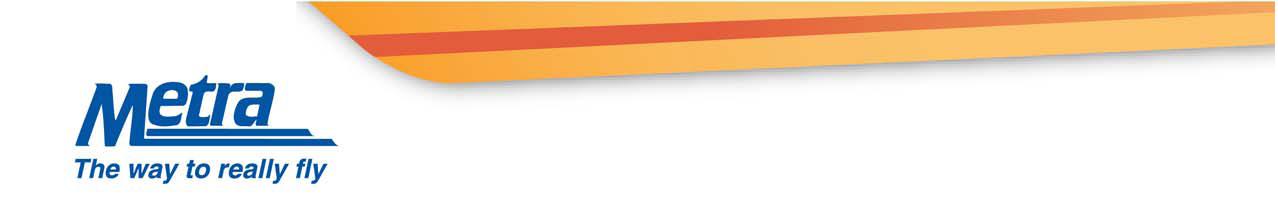 Metra Relaciones Públicas 312-322-6776PARA PUBLICACIÓN INMEDIATAInauguración oficial de la estación Peterson/Ridge CHICAGO (11 de junio de 2024) – Metra, funcionarios estatales y locales cortaron hoy oficialmente la cinta de la nueva estación Peterson/Ridge en el vecindario Edgewater de Chicago. La estación se abrió al servicio ferroviario el 20 de mayo."Nos complace que esta estación ya esté sirviendo al sistema de Metra y a la hermosa comunidad de Edgewater", dijo el director ejecutivo y CEO de Metra, Jim Derwinski. "Tardó mucho en llegar, pero esperamos que estén de acuerdo que valió la pena la espera".La construcción de la estación, que costó 27.8 millones de dólares, incluyó dos andenes de seis vagones; escaleras de concreto con calefacción y rampas que cumplen con la ADA; una lugar de espera de vidrio con calefacción con marquesinas laterales y techo de metal; dos lugares de refugios con calefacción a demanda; una unidad de acceso y espacio para recoger/dejar pasajeros y acceso para personas con discapacidades; cinco espacios de estacionamiento ADA y 44 espacios de estacionamiento de pago a lo largo de la Avenida Ravenswood; estacionamiento para bicicletas; y una plaza con agradable paisaje vegetal y sistema de riego."¡Estamos encantados de dar la bienvenida a esta nueva opción de transporte al Distrito 40!", dijo el concejal Andre Vásquez. "Esta estación es el resultado de los esfuerzos colectivos de muchas personas, de los legisladores municipales y estatales que han estado involucrados desde que se propuso la estación hace más de una década, incluyendo mi predecesor, Pat O'Connor, el ex Concejal del Distrito 48 Harry Osterman, el ex líder de la mayoría Greg Harris, el Senador Ram Villavalam el Presidente de Transporte,  Gobernador Pritzker, a los grupos de vecinos que abogaron por una estación más segura y sostenible, a los equipos de Metra y de construcción que trabajaron incansablemente para llevar este proyecto a la línea de meta"."Muchos de nosotros dependemos diariamente del transporte público, pero tenemos dificultades para acceder cómodamente o nos enfrentamos a horarios de servicio poco complacientes. Estoy orgulloso de que estemos expandiendo nuestras líneas de tren con la nueva estación Peterson/Ridge", dijo el representante estatal Kevin Olickal. "Este punto de acceso tan necesario beneficiará a las familias, estudiantes y adultos mayores en los vecindarios del norte de Chicago, brindándoles transporte confiable a los servicios esenciales, la educación y los trabajos en toda el área de Chicago"."La nueva estación Peterson/Ridge es una adición muy bienvenida a nuestra área densamente poblada", dijo la representante estatal Kelly Cassidy. "Siempre apoyo las mejoras en el transporte público y con los accesorios adicionales que cumplen con la ADA no podría estar más feliz. Nosotros, como sociedad, siempre debemos poner las necesidades de aquellos que dependen del transporte público y enfrentan obstáculos de movilidad personal cuando se mueven por Chicago en o cerca de la parte superior de cualquier lista de prioridades de necesidades públicas. Esta nueva estación, con sus mejoras a la infraestructura existente, es un gran ejemplo de la búsqueda de brindar comodidad y atención a las personas que dependen del transporte público y es un paso crítico hacia una ciudad más accesible"."La nueva estación de Metra aquí en Edgewater tendrá un efecto transformador en nuestra comunidad y sus residentes por muchos años", dijo el concejal retirado del Distrito 48, Harry Osterman. "En nombre de nuestra comunidad, quiero agradecer a Metra y a las partes interesadas clave del gobierno que trabajaron en colaboración para hacer este día posible"."Estoy increíblemente complacido que la muy esperada estación Peterson esté operativa y abierta al público", dijo el representante federal Mike Quigley. "Esta estación es un paso crítico en el objetivo de Metra de expandir y mejorar el servicio en toda nuestra región, y ayudar a que el transporte seguro, asequible y respetuoso esté disponible para todos. Como el demócrata de más alto rango en el Subcomité de Asignaciones que financia proyectos de transporte, seguiré luchando para traer fondos a casa para proyectos como este". "A medida que más personas continúen tomando Metra, la nueva estación Peterson/Ridge hará que los viajes sean más fáciles y eficientes", dijo la administradora regional de la FTA, Kelley Brookins. "FTA se complace en apoyar esta nueva estación para que Metra pueda aumentar el número de trenes y mejorar las conexiones ferroviarias para los viajeros de Chicago".El trabajo fue financiado en parte por una subvención de $15 millones del Departamento de Comercio y Oportunidades Económicas de Illinois (DCEO), un componente de reconstruir llamado Rebuild Illinois, el plan de capital histórico del estado. Los fondos de la Administración Federal de Tránsito cubrieron el balance de la construcción. Se estima que se crearán 150 puestos de trabajo durante el proyecto.Los fondos estatales se aseguraron con el apoyo del entonces Representante Estatal y ahora Concejal Harry Osterman (48º) con un fuerte apoyo del ex Concejal Pat O'Connor (40º). El actual Concejal del Distrito 40, Andre Vásquez, también apoya la nueva estación.Importantes fondos estatales asignados a Metra bajo el programa de reconstruir Rebuild Illinois, combinados con ayuda federal, están ayudando a financiar una inversión sin precedentes en el sistema de Metra. Esto incluye la compra de vagones nuevos y modernos y locomotoras recién repotenciadas, y la rehabilitación de vagones y locomotoras existentes. E incluye la construcción de otra nueva estación, Auburn Park en la línea Rock Island, y la rehabilitación y mejora de las estaciones existentes y el reemplazo o rehabilitación de los puentes existentes. Estos proyectos mejorarán la comodidad de los pasajeros, aumentarán la accesibilidad, fortalecerán la confiabilidad del servicio y mejorarán la calidad del aire.###Acerca de MetraMetra es un recurso esencial que conecta de manera segura y confiable a las personas con las cosas que más importan en sus vidas: su trabajo, sus hogares y sus familias. Conéctese con Metra: Facebook | Twitter | YouTube | Instagram | LinkedIn | metra.com